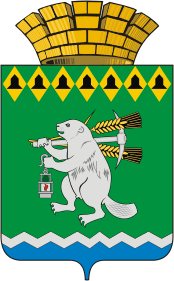 Дума Артемовского городского округа V созыв заседаниеРЕШЕНИЕот __________ 2016 года                                                                           № О внесении изменений в Порядок  размещения сведений о доходах, расходах, об имуществе и обязательствах имущественного характера лица, замещающего муниципальную должность,  лиц, замещающих должности муниципальной службы, учрежденные  в Думе Артемовского городского округа, Счетной палате Артемовского городского округа,  и членов их семей в  информационно-телекоммуникационной сети «Интернет» и предоставления этих сведений средствам массовой информации для опубликования»,  утвержденное решением  Думы Артемовского городского округа от 29 августа 2013 года № 350 В соответствии с Федеральным законом от 06.10.2003 № 131-ФЗ «Об общих принципах организации местного самоуправления в Российской  Федерации», Законом Свердловской области от 20.02.2009 № 2-ОЗ (ред. от 21.12.2015) «О противодействии коррупции в Свердловской области», руководствуясь статьей 23 Устава Артемовского городского округа,Дума Артемовского городского округа РЕШИЛА:	1. Внести в Порядок  размещения сведений о доходах, расходах, об имуществе и обязательствах имущественного характера лица, замещающего муниципальную должность,  лиц, замещающих должности муниципальной службы, учрежденные  в Думе Артемовского городского округа, Счетной палате Артемовского городского округа,  и членов их семей на официальном сайте Администрации Артемовского городского округа в  информационно-телекоммуникационной сети «Интернет» и предоставления этих сведений средствам массовой информации для опубликования», утвержденное решением  Думы Артемовского городского округа от 29 августа 2013 года № 350 (с изменениями от 28.05.2015 № 667) следующие изменения:1) в пункте 1 слова «лица, замещающего муниципальную должность» заменить словами «лиц, замещающих муниципальные должности»;2) пункт 1 дополнить частью второй:«К лицам, замещающим муниципальные  должности (далее - лицо, замещающее муниципальную должность) относятся:	 глава Артемовского городского округа;   депутаты Думы Артемовского городского округа.»;3)     изменить нумерацию пунктов после   пункта 3:   пункты 3 – 7 считать пунктами 4 - 8 соответственно.4)  по тексту слова «в пункте 2» заменить словами «в пункте 3».2. Настоящее решение опубликовать в газете «Артемовский рабочий» и разместить на официальном сайте Думы Артемовского городского округа в информационно-телекоммуникационной сети «Интернет».3.Контроль за исполнением настоящего решения возложить на постоянную комиссию по вопросам местного самоуправления, нормотворчеству и регламенту (Горбунов А.А.).Глава Артемовского городского округа                                  О.Б.Кузнецова